AllWrite Consensus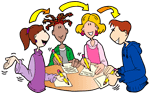 Sit with your Revision Twin opposite 2 others at a table.The purposes of this structure is to find a ‘consensus’ answer to each question – something you can all agree to or at least all live with.You will get 3-4 minutes to Round Robin your views to establish a consensus answer, then a further 3-4 minutes to write you answers on the sheet. This process will be repeated until the task sheet is complete. Then swap and mark with revision twin.QuestionsWhat was the Enlightenment and how influencial were Enlightenment ideas as causes of the French Revolution . Explain your answerTo what extent were middle class grievances against an outdated social system the principal cause of the French Revolution?Debt and bankruptcy were central problems which causes the French Revolution. Do you agree?What evidence is there that the causes of the French Revolution had been brewing up for 100 years or more?How important were mistakes made by individuals as causes of the French Revolution? Explain your answer